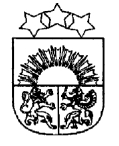 LATVIJAS  REPUBLIKA  KRĀSLAVAS  NOVADSKRĀSLAVAS  NOVADA  DOMEReģ. Nr. 90001267487Rīgas iela 51, Krāslava, Krāslavas nov., LV-5601. Tālrunis +371 65624383, fakss +371 65681772e-pasts: dome@kraslava.lv KrāslavāĀRKĀRTAS SĒDES  PROTOKOLS2017.gada 27.jūlijā                                              				     	 Nr.13Sēde sasaukta	 Krāslavas novada domē, 		 Rīgas ielā 51, Krāslavā, plkst.1400Sēdi atklāj plkst.1400Sēdi vada 	– domes priekšsēdētāja vietnieks Viktors MoisejsProtokolē 	– lietvede Ārija LeonovičaPiedalās 	 Deputāti:  V.Aišpurs, V.Bīriņa, R.Kalvišs, A.Ļaksa,  V.Lene, V.Moisejs, A.Savickis, G.Svarinskis, J.Tukāns, J.Vanaga, D.ZalbovičsPašvaldības administrācijas darbinieki un interesenti: J.Geiba (izpilddirektors), I.Hmeļnicka (izpilddirektora vietniece finanšu un budžeta jautājumos), J.Mančinskis (izpilddirektora vietnieks), I.Kavinska (sabiedrisko attiecību speciāliste), L.Jakovele (galvenās grāmatvedes vietniece), E.Ciganovičs (juriskonsults), I.Dzalbe (attīstības nodaļas vadītāja), K.Pudnika (juriskonsulte), V.Grizāns (datortīkla administrators)Nepiedalās: J.Dobkevičs (komandējumā), A.Jevtušoks (komandējumā), G.Upenieks (darba brauciens), Ē.Zaikovskis (komandējumā)Darba kārtība:Par pašvaldības pārstāvja izvirzīšanu Latgales plānošanas reģiona Attīstības padomēPar dāvinājuma pieņemšanuPar rīkojuma apstiprināšanuPar ārvalstu komandējumuDzīvokļu jautājumiPar amatu un amatalgu apstiprināšanuPar atvaļinājuma izmantošanu1.§Par pašvaldības pārstāvja izvirzīšanu Latgales plānošanas reģiona Attīstības padomēZiņo: V.MoisejsVārdiski un atklāti balsojot:par –  V.Aišpurs, V.Bīriņa, R.Kalvišs, V.Lene, A.Ļaksa, V.Moisejs,  A.Savickis, G.Svarinskis,              J.Tukāns, J.Vanaga, D.Zalbovičspret - navatturas – navAtklāti balsojot, par – 11, pret – nav, atturas – nav, Krāslavas novada dome nolemj:	Pamatojoties uz likuma “Par pašvaldībām” 21.panta pirmās daļas 27.punktu,  Reģionālās attīstības likuma 17.panta pirmo daļu, par Krāslavas novada pašvaldības pārstāvi Latgales plānošanas reģiona Attīstības padomē izvirzīt novada domes priekšsēdētāju Gunāru Upenieku.Lēmuma projekta iesniedzējs:Domes priekšsēdētājsG.Upenieks Lēmuma projektu sagatavotājsAdministratīvā nodaļa2.§Par dāvinājuma pieņemšanu Ziņo: V.MoisejsDebatēs piedalās: R.KalvišsVārdiski un atklāti balsojot:par –  V.Aišpurs, V.Bīriņa, R.Kalvišs, V.Lene, A.Ļaksa, V.Moisejs,  A.Savickis, G.Svarinskis,              J.Tukāns, J.Vanaga, D.Zalbovičspret - navatturas – navAtklāti balsojot, par – 11, pret – nav, atturas – nav, Krāslavas novada dome nolemj:	Pamatojoties uz likuma „Par pašvaldībām” 14.panta pirmās daļas 2.punktu, Civillikuma 1915.panta pirmo daļu, Anitas J[..] iesniegumu:Pieņemt no Anitas J[..], personas kods [..], piedāvāto dāvinājumu - nekustamo īpašumu – dzīvokļa īpašumu Nr. [..], Raiņa ielā 4, Krāslavā, (kadastra numurs 6001-900-0267), kas sastāv no dzīvokļa īpašuma Nr.33 un pie dzīvokļa īpašuma piederošo 290/17189 domājamām daļām no daudzdzīvokļu mājas un zemes, kas atrodas Raiņa ielā 4, Krāslavā, Krāslavas novadā, un pilnvarot Krāslavas novada domes priekšsēdētāju G.Upenieku parakstīt dāvinājuma līgumu.Izdevumus, kas saistīti ar dāvinājuma pieņemšanu, segt no Krāslavas  novada domes budžeta līdzekļiem.Lēmuma projekta iesniedzējs:Domes priekšsēdētājsG.Upenieks Lēmuma projektu sagatavotājsDomes juriskonsults  E.Ciganovičs 3.§Par rīkojumu apstiprināšanuZiņo: V.MoisejsDebatēs piedalās: R.KalvišsVārdiski un atklāti balsojot:par –  V.Aišpurs, V.Bīriņa, R.Kalvišs, V.Lene, A.Ļaksa, V.Moisejs,  A.Savickis, G.Svarinskis,              J.Tukāns, J.Vanaga, D.Zalbovičspret - navatturas – navAtklāti balsojot, par – 11, pret – nav, atturas – nav, Krāslavas novada dome nolemj:Apstiprināt:20.07.2017. rīkojumu Nr.69 “Par dzīvojamās mājas Raiņa ielā 4, Krāslavā dzīvokļu īrnieku iesniegumu izskatīšanu”;20.07.2017. rīkojumu Nr.13ā/k “Par ārvalstu komandējumu”.(pielikumā - rīkojumu pilns teksts)Lēmuma projekta iesniedzējs:Domes priekšsēdētājsG.Upenieks Lēmuma projektu sagatavotājsAdministratīvā nodaļa4.§Par ārvalstu komandējumuZiņo: V.MoisejsVārdiski un atklāti balsojot:par –  V.Aišpurs, V.Bīriņa, R.Kalvišs, V.Lene, A.Ļaksa, V.Moisejs,  A.Savickis, G.Svarinskis,              J.Tukāns, J.Vanaga, D.Zalbovičspret - navatturas – navAtklāti balsojot, par – 11, pret – nav, atturas – nav, Krāslavas novada dome nolemj:	Ņemot vērā Volokolamskas pilsētas administrācijas 10.07.2017. vēstuli Nr.391/1-1-11 ar ielūgumu piedalīties pilsētas 882.gadadienai veltītajos pasākumos, sadarbības veicināšanai un uzturēšanai starp pilsētām, komandēt Krāslavas novada pašvaldības delegācijas sastāvā:Aleksandru Jevtušoku (novada domes priekšsēdētāja 1.vietnieks, domes deputāts);Ēriku Zaikovski (domes deputāts);Jāzepu Dobkeviču (ārējo sakaru organizators, domes deputāts);Vladislavu Tuzovu (automašīnas vadītājs),uz Volokolamsku (Krievija), no 2017.gada 27.jūlija līdz 2017.gada 30.jūlijam.(pielikumā – informācija)Lēmuma projekta iesniedzējs:Domes priekšsēdētājsG.Upenieks Lēmuma projektu sagatavotājsAdministratīvā nodaļa5.§Dzīvokļu jautājumiZiņo: V.Moisejs, J.Mančinskis (izpilddirektora vietnieks)Debatēs piedalās: R.KalvišsVārdiski un atklāti balsojot:par –  V.Aišpurs, V.Bīriņa, R.Kalvišs, V.Lene, A.Ļaksa, V.Moisejs,  A.Savickis, G.Svarinskis,              J.Tukāns, J.Vanaga, D.Zalbovičspret - navatturas – navAtklāti balsojot, par – 11, pret – nav, atturas – nav, Krāslavas novada dome nolemj:Pamatojoties uz LR likumu “Par palīdzību dzīvokļa jautājumu risināšanā”, uzņemt  dzīvokļa saņemšanas uzskaites rindā:- Žannu K[..], deklarētā dzīvesvieta Rīgas ielā [..], Krāslavā, ģimenes sastāvs [..] cilvēki (pirmās kārtas rindā – daudzbērnu ģimene);- Staņislavu K[..], deklarētā dzīvesvieta “[..]”, Butkunova, Indras pagasts, ģimenes sastāvs [..]cilvēks;- Annu B[..], deklarētā dzīvesvieta Rudens ielā [..], Krāslavā, ģimenes sastāvs [..] cilvēks;- Anželu Č[..], deklarētā dzīvesvieta Vienības ielā [..], Krāslavā, ģimenes sastāvs 9 cilvēki(pirmās kārtas rindā – daudzbērnu ģimene, bērns invalīds);- Olgu G[..], deklarētā dzīvesvieta Lauku ielā [..], Krāslavā, ģimenes sastāvs [..] cilvēki.	2. Piešķirt Olgai G[..], deklarētā dzīvesvieta Lauku ielā [..], Krāslavā,  3-istabu dzīvokli Nr. [..]  Izvaltas ielā[..], Krāslavā, kop.pl. 73,10 m2, ģimenes sastāvs [..] cilvēki. Noņemt Olgu G[..] no dzīvokļa saņemšanas uzskaites rindas.3. Pamatojoties uz 20.07.2017. Krāslavas novada domes rīkojuma Nr.69, 1.punktu:piešķirt:Ērikai N[..], deklarētā dzīvesvieta Raiņa ielā [..], Krāslavā, 2-istabu dzīvokli Nr. [..] Vienības ielā[..], Krāslavā, kop.pl. 36,80 m2, dz.pl. 22,86 m2;Inārai B[..]-J[..], deklarētā dzīvesvieta Raiņa ielā [..], Krāslavā, 3-istabu dzīvokli Nr. [..] R.Rancāna ielā [..], Krāslavā, kop.pl. 61,40 m2, dz.pl. 45,90 m2;Tatjanai B[..], deklarētā dzīvesvieta Raiņa ielā [..], Krāslavā, 2-istabu dzīvokli Nr. [..]Rēzeknes ielā [..], Krāslavā, kop.pl. 35,88 m2, dz.pl. 22,54 m2;Artūram N[..], deklarētā dzīvesvieta Raiņa ielā [..], 2-istabu dzīvokli Nr. [..] Raiņa ielā[..], Krāslavā, kop.pl. 54,13 m2, dz.pl. 33,37 m2;Annai K[..], deklarētā dzīvesvieta Raiņa ielā [..], Krāslavā, 2-istabu dzīvokli Nr. [..] Vienības ielā [..], Krāslavā, kop.pl. 46,20 m2, dz.pl. 27,00 m2;Janīnai D[..]deklarētā dzīvesvieta Raiņa ielā [..], Krāslavā, 1-istabas dzīvokli Nr. [..] Ezera ielā [..], kop.pl. 37,00 m2, dz.pl. 19,90 m2.Lēmuma projekta iesniedzējsDomes priekšsēdētājs G.UpenieksLēmuma projektu sagatavoja:  dzīvokļu komisija6.§Par amatu un amatalgu apstiprināšanuZiņo: V.MoisejsDebatēs piedalās: R.Kalvišs, J.Tukāns, V.LeneVārdiski un atklāti balsojot:par –  V.Aišpurs, V.Bīriņa, V.Lene, A.Ļaksa, V.Moisejs,  A.Savickis, G.Svarinskis,              J.Tukāns, J.Vanagapret - navatturas – R.Kalvišs, D.Zalbovičs Atklāti balsojot, par – 9, pret – nav, atturas – 2, Krāslavas novada dome nolemj:Pamatojoties uz likuma “Par pašvaldībām” 21.panta 13.punktu apstiprināt  peldbaseina pie Krāslavas Valsts ģimnāzijas darbinieku  amatu un amatalgu sarakstu:Lēmuma projekta iesniedzējsDomes priekšsēdētājs G.UpenieksLēmuma projekta sagatavotājs:Krāslavas Valsts ģimnāzijas direktors J.Tukāns7.§Par atvaļinājuma izmantošanuZiņo: V.MoisejsVārdiski un atklāti balsojot:par –  V.Aišpurs, V.Bīriņa, R.Kalvišs, V.Lene, A.Ļaksa, V.Moisejs,  A.Savickis, G.Svarinskis,              J.Tukāns, J.Vanaga, D.Zalbovičspret - navatturas – navAtklāti balsojot, par – 11, pret – nav, atturas – nav, Krāslavas novada dome nolemj:Saskaņā ar Valsts un pašvaldību institūciju amatpersonu un darbinieku atlīdzības likuma 41.panta pirmo daļu, atļaut novada domes priekšsēdētājam Gunāram Upeniekam izmantot ikgadējo atvaļinājumu no 07.08.2017. līdz 30.08.2017.Saskaņā ar Valsts un pašvaldību institūciju amatpersonu un darbinieku atlīdzības likuma 14.pantu, par pienākumu veikšanu domes priekšsēdētāja atvaļinājuma laikā, no 07.08.2017. līdz 30.082017. noteikt domes priekšsēdētāja 1.vietniekam Aleksandram Jevtušokam atlīdzību mēnesī 30% apmērā no domes priekšsēdētāja 1.vietnieka amatalgas.Lēmuma projekta iesniedzējsDomes priekšsēdētājs G.UpenieksLēmuma projekta sagatavotājs:Administratīvā nodaļaSēdi slēdz plkst. 1425Domes priekšsēdētāja vietnieks						V.MoisejsDomes lietvede								Ā.Leonoviča2017.fada 27.jūlijāAmata nosaukumsProfesiju klasifikatora kodsAmata slodze mēnesīAmatalga mēnesī vai stundas likmeEURGalvenais administrators5151 011800,00Tehniskais speciālists3113 101700,00Tehniskā speciālista palīgstrādnieks9329 091490,00Administrators4226 0322,93 hGlābējs5411 0323,00 hApkopēja9112 0122,38 h